ПРОЕКТ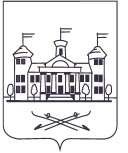 МУНИЦИПАЛЬНЫЙ СОВЕТВНУТРИГОРОДСКОГО МУНИЦИПАЛЬНОГО ОБРАЗОВАНИЯ ГОРОДА ФЕДЕРАЛЬНОГО ЗНАЧЕНИЯ САНКТ-ПЕТЕРБУРГА поселок ПАРГОЛОВОшестого созыва2019 - 2024 гг.Р Е Ш Е Н И ЕОб утверждении основных характеристик бюджета внутригородского муниципального образования города федерального значения Санкт-Петербурга поселок Парголово на 2022 год и на плановый период 2023 и 2024 годовРассмотрев и обсудив проект бюджета внутригородского муниципального образования города федерального значения Санкт-Петербурга поселок Парголово на 2023 год и на плановый период 2024 и 2025 годов, представленный Главой Местной администрации внутригородского муниципального образования города федерального значения Санкт-Петербурга поселок Парголово Г.А. Могильниковой, Муниципальный совет внутригородского муниципального образования города федерального значения Санкт-Петербурга поселок Парголово принимаетР Е Ш Е Н И Е1. Принять в первом чтении (за основу) проект решения Муниципального совета внутригородского муниципального образования города федерального значения Санкт-Петербурга поселок Парголово о бюджете внутригородского муниципального образования города федерального значения Санкт-Петербурга поселок Парголово на 2023 год и на плановый период 2024 и 2025 годов.2. Утвердить основные характеристики бюджета внутригородского муниципального образования города федерального значения Санкт-Петербурга поселок Парголово:2.1. Утвердить общий объем доходов:на 2023 год - в сумме 302 578,0 тыс. руб.;на 2024 год - в сумме 317 241,5 тыс. руб.;на 2025 год - в сумме 331 646,2 тыс. руб.2.2. Утвердить общий объем расходов:на 2023 год - в сумме 321 969,3 тыс. руб.;на 2024 год - в сумме 317 241,5 тыс. руб.;на 2025 год - в сумме 331 646,2 тыс. руб.2.3. Установить размер дефицита бюджета:на 2023 год - в сумме 19 391,3 тыс. руб.;на 2025 год - в сумме 0,0 тыс. руб.;на 2026 год - в сумме 0,0 тыс. руб.3. Контроль за исполнением данного решения возложить на Главу МО Парголово.4. Решение вступает в силу после его официального опубликования (обнародования).Глава МО Парголово                                                                                       О. А. Кутыловская